Prayer of Preparation Gracious and loving God, you meet us where we are at. We gather together from many walks of life, but we are unified with one heart as the body of Christ. In our time of worship, open our ears to hear your voice, open our eyes to see your glory, open our minds to receive your word, open our hearts to perceive your presence. Amen,----------------------------------------------------------------------------------------------------------------------------Happy Birthday:  Zachary Tvrz - 15, Ryan Bachuss & Chase Yates - 16, Mattie Thompson & Olivia Jones - 19, Buddy Goudeau - 20Happy Anniversary:   Upcoming Services/Events:*DOING JESUS @ the Open Arms Food Pantry                                                   Tuesdays, 10:30 am – 12:30 pm*Today is Senior Sunday. Congratulations to Abby Eaton!*End of School Year party for the Youth @ the Couch’s                                                          Saturday, May 21st*Men’s Breakfast @ Huntsville UMC                                                                           Saturday, May 28th @ 8 am*We will be having combined worship and 5th Sunday potluck picnic at the pavilion at Withrow Springs State Park on Sunday, May 29th. Worship will be at 10:30 am with potluck and fellowship to follow. Mark your calendar for an afternoon of games and good food!*Annual Conference in Hot Springs                                                                                                      June 1st - 4th *Vacation Bible School @ Huntsville UMC    June 6th - 8th   5:30 - 7:30 pm    More details soon!*Please prayerfully consider giving to the Mission Fund and our little pantry. This year we have seen a major increase in use. Due to rising food prices we expect this increase to continue.In Our Thoughts and Prayers:  Buddy Goudeau, Shannon Maupin, Denton & Jenettia Grubb, Lorraine Miller, Curtis McFarlain, Ukraine & surrounding countries taking in refugees, the people of Russia, our military, Travis Evans, Jason Lierl family, Les & Marlene Norton, Kaye Doll, Beverly, those dealing with violence, Bobby Hawkins, our schools, our national, state, and local leaders, healthcare workers and all affected by COVID-19, Donald Lee & Sharon Kay Myers, Mary BergmanOur Military Members: JR Lievsay, Steven Davis, Owen Davis, John Commerford, Kimberly (Commerford) GannottStewardship:        May 1stIn Person Attendance =  44      Online Attendance = 3General = $1,510.00	    Building Fund = $0.00       Missions - $26.00Mission Fund Balance = $1,074.10	      Church Activities ScheduleSunday	                                                              Monday 	         Raggamuffin Small Group                 11:00 amWorship	                                           9:30 am	                       (Meets in the Fellowship Hall @ Presley Chapel)Sunday School		 11:00 am     Wednesday    Youth Group @ HUMC	              6:00 pm                                                                                                                                                      	                                        	*Holy Communion   Every 1st Sunday  *Ladies Group meeting   Every 1st Wednesday @ 10 am      	*Men’s Breakfast  Saturday, May 28th @ 8 am at Huntsville UMC Contact Information:Church office: 479-738-6890	                                  	           Pastor Email:     ryan.bachuss@arumc.orgPastor contact info: 870-918-1145 (cell) 	                               Church Email:  presley.chapel@arumc.org           facebook.com/presleychapelumc                                                         Website:  www.huntsvillepresleychapelumc.orgChurch office hours:  Monday - Wednesday    8 am – 4 pm @ Huntsville UMC          Mondays   9:30 am-12:30 pm @ Presley Chapel UMC  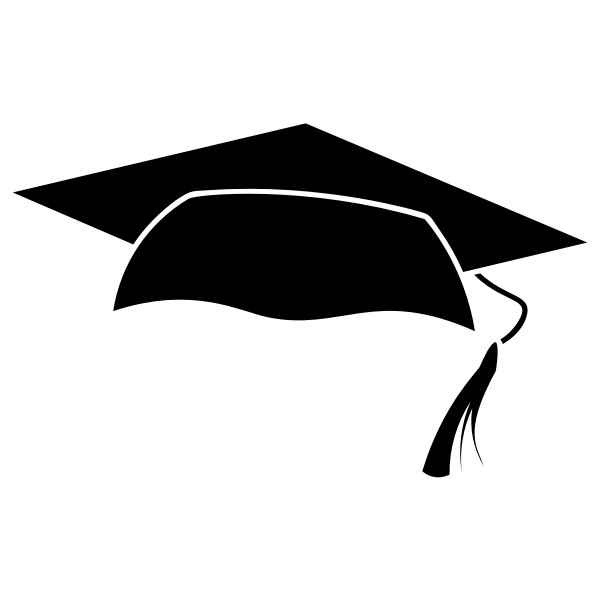 Congratulations 2022 GraduatesPresley ChapelUnited Methodist Church3091 Madison 1335P. O. Box 1257Huntsville, Arkansas 72740Ryan Bachuss, PastorOur Mission Statement:“Create a community of trust and faith with our neighbors…Attend to the physical needs of our neighbors…Proclaim the Good News of Jesus Christ to our neighbors”.    May 15, 2022                         Enter with a heart ready for worshipGathering Music                “This Is the Day”                          UMH 657Announcements and Birthdays/AnniversariesRecognition of our GraduateThe Lord be with youAnd also with you!Opening Prayer*Hymn:                                 “Holy, Holy, Holy”                         UMH 64 *Call to Worship:L:  As the Sun rises in the morning,P: Let all creation worship God.L:  From the highest mountain to the deepest seas,P:  Let all creation proclaim the name of the Lord.L:  For God alone is worthy to be praised.P: God alone makes all things new. All: All praise, glory, and honor be yours, forever.Praise and Thanksgiving*Hymn:                        “Come, Thou Almighty King”                UMH 61*Affirmation of Faith        The Apostles Creed  	              UMH 881*Gloria Patri                                                                             UMH 70Prayer of the People/Pastoral Prayer/Lord’s PrayerFifth Sunday of EasterCOLOR: White          SCRIPTURE READINGS: Acts 11:1-18; Psalm 148; Revelation 21:1-6; John 13:31-35Tithes & Offerings*Doxology:                                                                               UMH 95Children’s TimeThe Word of God for the People of God  Scripture Reading                           Matthew 28:16-20; Luke 24:50-52Sermon               	                                       “He Rose, Now What?”                                                                          The Great Commission                                                                                        Ryan Bachuss  Sending Forth*Hymn                                  “Jesus Saves”                               HH 116					                        
*Benediction                                  

*Recessional:                 “Surely the Presence”                     UMH 328Postlude                                        Leave with a heart ready to serveUMH=United Methodist Hymnal*Denotes standing if able
Cherise DeGroot, Pianist                                                                     , Liturgist
Liturgy for today's service is reprinted from The Abingdon Worship annual 2021Bulletin cover from public domainScripture Readings are from the New Revised Standard Version of the Bible